         POZÝVAME VÁS NA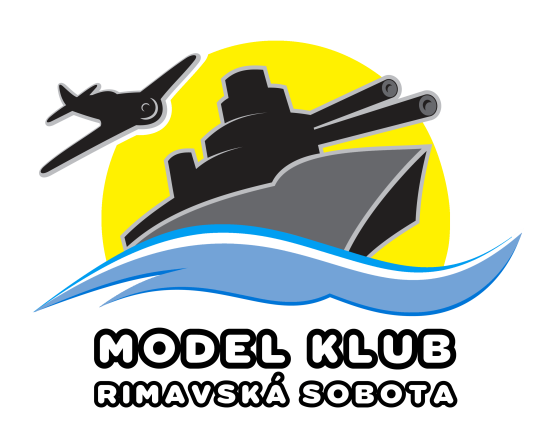 3. ročník Memoriálu Ondreja Mišákav kategóriách F2, F4, DSDátum konania:	2. – 3. 9. 2017 Miesto konania:	Rimavská Sobota  – Kurinec „Zelená voda“  plážová oblasťSúťažné kategórie:  	Memoriál Ondreja Mišáka:  	Ženy	 F4							Juniori  F4					      		Seniori  F4-A,C								 F2-A,B,C						         		 DS Riaditeľ súťaže: 	Michal JuršíkHlavný rozhodca:	Zoltán CzikoraHospodár súťaže:	Samuel KováčikPravidlá:		Naviga 2017 verziaPodmienka účasti:	ELEKTRONICKÁ REGISTRÁCIA PROSTREDNÍCTVOM FORMULÁRU, 	KTORÝ JE PRÍLOHOU TOHTO E-MAILU !!!Písomné alebo telefonické nahlásenie sa (na tel. č.: 0915 345 016) 			na adresu: (MDDr. Michal Juršík, Kúpeľná 1004/5, 979 01 			Rimavská Sobota) 			E-mail:	 jursik.michal@gmail.com. 			Prosím aj o informatívne nahlásenie súťažných kategórií.Štartovné:		3 € -  juniori, žiaci, dôchodcovia			5 € -  seniori			2 € -  za každý ďalší modelStrava:		             Pre súťažiacich a rozhodcov sa podáva strava 			dva dniCestovné:		Sa neprepláca.Časový rozpis:	Sobota			od 9:00 – 10:00 hod. 	– prezentácia			o 10:00 hod. 		– otvorenie súťaže			od 10:30 – 16:00 hod. 	– súťažné jazdy (2 v každej kategórii)			Nedeľa			od 9:00 – 14:00 hod. 	– súťažné jazdy (3. rozjazda)			o 15:00 hod.		 – vyhodnotenie súťaže, záver súťažeCeny:			I.miesto: 	pohár, medaila, diplom			II., III. miesto: 	medaila, diplomProtesty:		Do 30 minút po rozjazde písomne hlavnému rozhodcovi s poplatkom 10€Ubytovanie:		V chatách 12,- € /osoba/noc. 			Prosím záväzne ohlásiť záujem o ubytovanie (upresniť počet nocí)				dopredu pri prihlasovaní na súťaž.Každého súťažiaceho srdečne očakávame.							             MDDr. Michal Juršík		predseda Model klub-u Rimavská Sobota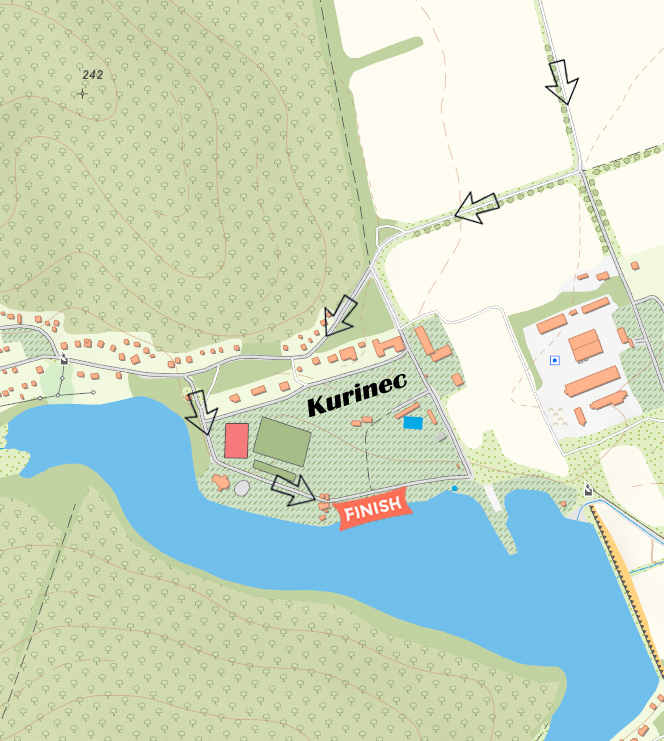 